　　　　　　　　　　　　　　　　2017年　夏メニュー　　　　　　　　　　　各1人分すいか＆キュウリのスムージー　　　　　　　アボカドシーチキン　　　　　　　　　すいか　 100g　　　　　　　　　　　　　　　アボカド　1/2個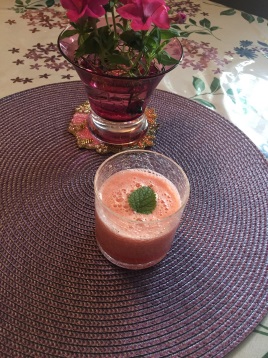 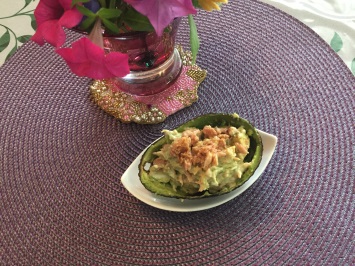                   キュウリ　50g　　　　　　　　　　　　　　　シーチキン1/2缶                  ハチミツ　少々　　　　　　　　　　　　　　　マヨネーズ　　　　　　　　　　　　　　　　　　　　　　　　　　　　　　　わさび　　　　　　　　　　　　　　　　　　　　　　　　　　　　　　　ミスト醤油豆腐そうめん ネバネバ大集合                          豆腐そうめん　1/2カップ　　　　オクラ2本　水大1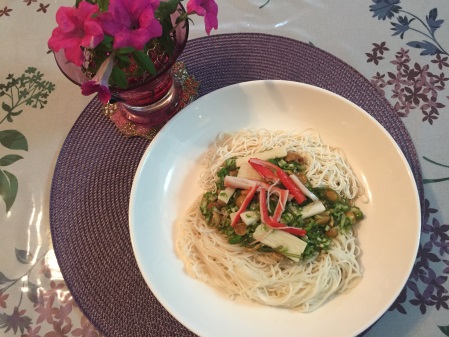 　　　　　　　　　　　　　そうめん　　　1/2把　　　　　  めかぶ　1/2カップ                                                         なめこ　20g　　　　　　　　　　　　　　　　　　　　　　　　　　　　 長芋　　20g                                                         カニかま2本　　　　　　　　　　　　　　　　　　　　　　　　　　　　 卵黄身1個分＋同量の豆乳焼き　　　　　　　　　　　　　　　　　　　　　　　　　　　　 だしつゆ1/2カップ　　　　　　　　　　　　　　　　　　　　　　　　　　　　 ハチミツ＆レモン汁　少々コールスローサラダ＆いろどりかんたん酢　　　　　　　　　　　　　キャベツのコールスローサラダ　　　いろどりかんたん酢　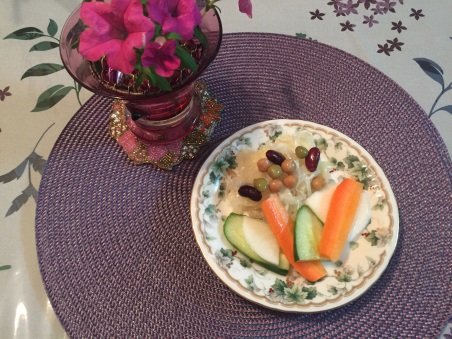 キャベツ　 100ｇ　　　　　　　　　　 ひよこ豆かんたん酢　大1　　　　　　　　　　  大豆　　　　　　　　　　　　　　　米油　　   10cc　　　　　　　　　    干しぶどう　　　　　　　　　　　　　　　コショウ                             人参　　　　　　　　　　　　 　　　　　　　　　　　　　　　　　　　    大根　　　　　　　　　　　　　　　　　　　　　　　　　　　　　　　     キュウリ                                                                   パプリカ淡雪ワインゼリー(5人分)　　　　　　　　　　　　　　赤ワイン　200cc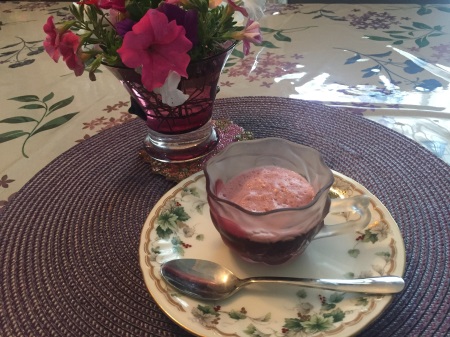                             水　　　　 50cc                            きび糖　　 大2                            粉ゼラチン  5g                            卵白　　　　1個分　　　　　　　　　　　　　　桃　　　　　1個